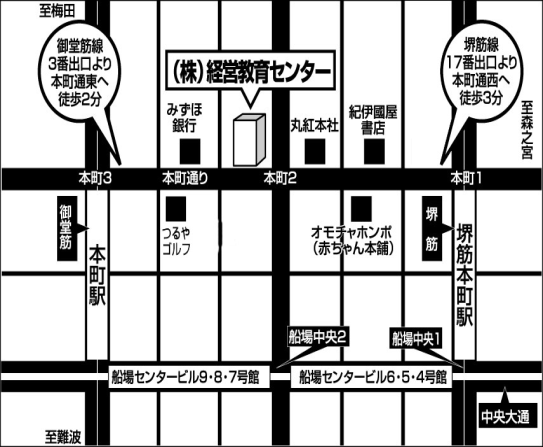 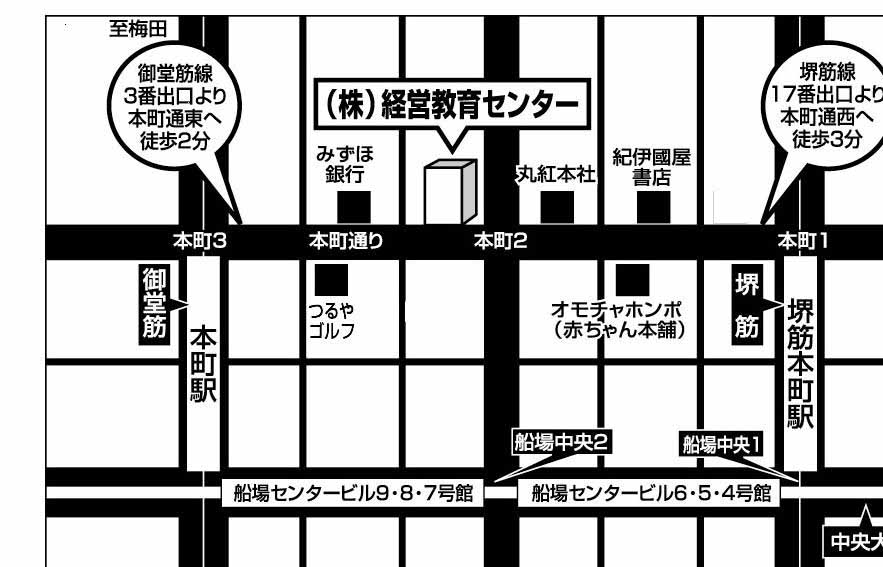 平日コース土曜コース内　　　　　容①９／１４（月）①９／２６（土）簿記とは、貸借対照表・損益計算書、取引仕訳①②９／１７（木）①９／２６（土）取引仕訳②、仕訳帳、総勘定元帳③９／２４（木）②１０／　３（土）現金当座取引、 小口現金制度④９／２８（月）②１０／　３（土）商品売買取引、仕入帳・売上帳⑤１０／　１（木）③１０／１０（土）商品有高帳、手形取引⑥１０／　５（月）③１０／１０（土）有価証券、手形記入帳、伝票⑦１０／　８（木）④１０／１７（土）その他の債権債務、掛元帳、訂正仕訳⑧１０／１５（木）④１０／１７（土）試算表の作成⑨１０／１９（月）⑤１０／２４（土）決算①（見越繰延・売上原価算定・消耗品の処理）⑩１０／２２（木）⑤１０／２４（土）決算②（貸倒引当金・減価償却）⑪１０／２６（月）⑥１０／３１（土）決算③（精算表の作成）⑫１０／２９（木）⑥１０／３１（土）決算④（帳簿決算・財務諸表の作成）⑬１１／　２（月）⑦１１／　７（土）直前対策演習１⑭１１／　５（木）⑦１１／　７（土）直前対策演習２⑮１１／　９（月）⑧１１／１４（土）直前対策演習３⑯１１／１２（木）⑧１１／１４（土）直前対策演習４